10. Gwenwyno / sylweddau niweidiol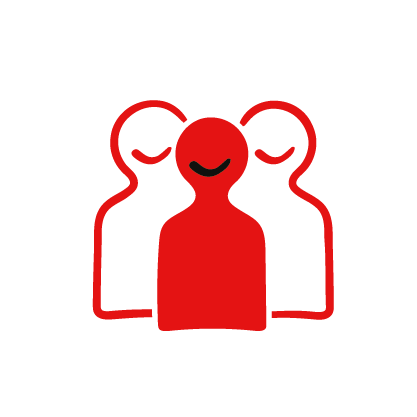 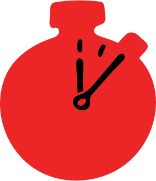 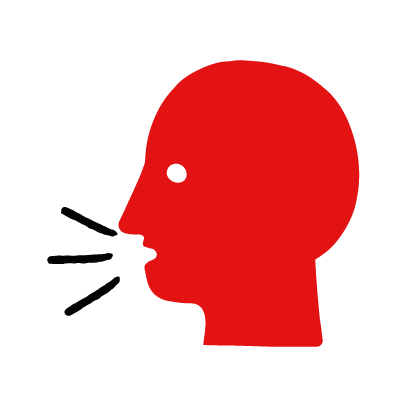 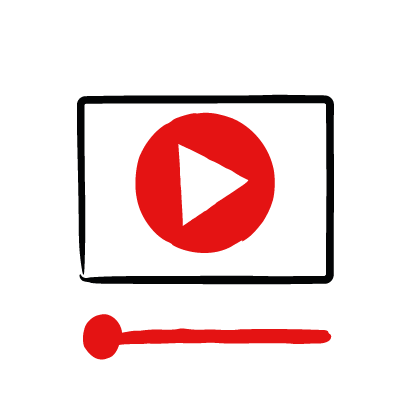 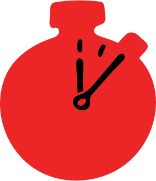 Amcanion dysgu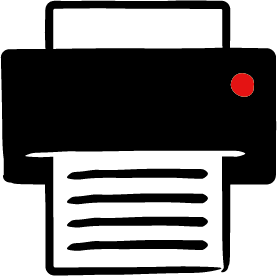 Dysgu sut i adnabod pan fydd rhywun wedi llyncu rhywbeth niweidiol.Dysgu’r camau allweddol i’w cymryd pan fydd rhywun wedi llyncu rhywbeth niweidiol.TrosolwgBydd y bobl ifanc yn dysgu am wenwyno a'r hyn a fydd yn digwydd pan fydd rhywun yn llyncu rhywbeth niweidiol. Byddan nhw wedyn yn dysgu’r camau i helpu a’r camau allweddol i’w cymryd pan fydd rhywun wedi llyncu rhywbeth niweidiol, fel eu bod yn fwy abl, parod a hyderus i helpu.  ParatoiGwnewch yn siŵr eich bod yn gallu mynd i wefan Hyrwyddwyr cymorth cyntaf a’ch bod yn gallu symud drwy’r tudalennau rhyngweithiol ar y dudalen sgiliau cymorth cyntaf – sylweddau niweidiol. Dangoswch neu argraffwch yr Arweiniad sgiliau dysgwyr ‘helpu rhywun sydd wedi llyncu rhywbeth niweidiol’.Tynnwch sylw’r dysgwyr at y rheolau sylfaenol ar gyfer y sesiwn neu sefydlwch reolau sylfaenol. I gael arweiniad ar sut i wneud hynny, darllenwch y canllawiau Creu amgylchedd dysgu diogel, cynhwysol a chefnogol.Sut mae cynnal y gweithgareddGofynnwch i’r bobl ifanc: Beth yw sylwedd niweidiol? Gall sylweddau fel cyffuriau presgripsiwn neu ddi-bresgripsiwn, hylifau glanhau'r cartref a chynhyrchion DIY, a rhai planhigion fod yn niweidiol os byddwch yn eu llyncu.Beth fyddai’n gwneud i chi gredu bod rhywun wedi llyncu rhywbeth niweidiol? Efallai y bydd rhywun yn chwydu ac y bydd ganddo boenau yn ei stumog. Efallai y bydd tystiolaeth o’r sylwedd niweidiol o amgylch ei geg neu efallai y byddwch yn gallu ei ogleuo. Efallai y bydd cynwysyddion gwag gerllaw.Sut gallai rhywun deimlo pan fydd rhywun wedi llyncu rhywbeth niweidiol? Pan fydd rhywun wedi llyncu rhywbeth niweidiol, gall achosi pryder mawr. Mae’n iawn teimlo’n bryderus. Y peth pwysicaf i’w wneud yw cydnabod beth sydd wedi digwydd a gweithredu’n gyflym ac yn bwyllog i’w helpu.Beth allwch chi ei wneud i helpu rhywun sydd wedi llyncu rhywbeth niweidiol? Esboniwch fod y grŵp yn mynd i ddysgu sut i helpu rhywun sydd wedi llyncu rhywbeth niweidiol yn rhan nesaf y gweithgaredd.Nawr, ewch i’r dudalen sgiliau cymorth cyntaf – sylweddau niweidiol. Dangoswch y gweithgaredd rhyngweithiol ar y dudalen we. Bydd yn ymddangos fel cyfres o sleidiau y gallwch weithio drwyddyn nhw gyda'r grŵp. Neu, gallech osod sgriniau unigol neu sgriniau a rennir i’r grŵp i weithio drwy’r gweithgaredd. Dangoswch y mesurydd hyder i’r grŵp neu tynnwch sylw’r grŵp ato ar y dudalen sgiliau cymorth cyntaf – sylweddau niweidiol, a naill ai gosod hon fel tasg unigol neu drafodaeth grŵp. Pa mor hyderus mae’r dysgwyr yn teimlo i helpu rhywun sydd wedi llyncu rhywbeth niweidiol?Ar y dudalen sgiliau cymorth cyntaf – sylweddau niweidiol, ewch drwy stori Jade, sydd i'w gweld fel cyfres o luniau a thestun. Gallech ofyn i’r dysgwyr ddarllen y sleidiau. Ar ôl dangos y stori, gofynnwch i’r bobl ifanc:Beth oedd yn digwydd yn stori Jade? Anfonodd ei chyfnither a’i ffrind Carly neges llais ryfedd ati ac roedd hi’n poeni ei bod wedi cymryd rhywbeth niweidiol felly rhuthrodd ati.Pam oedd hi’n poeni am ei ffrind? Roedd hi’n swnio’n aneglur ar y ffôn a soniodd am feddyginiaeth.Sut gallen nhw fod wedi teimlo?  Meddyliwch am yr unigolyn a oedd wedi llyncu rhywbeth niweidiol, y sawl a helpodd ac unrhyw un arall gerllaw. Efallai y byddan nhw’n dweud pethau fel yn poeni, mewn panig neu’n ofnus ond hefyd bethau fel yn benderfynol ac yn barod i helpu.Beth wnaeth Jade i helpu? Ffoniodd 999 ac esboniodd beth oedd wedi digwydd.Beth oedd hi'n dda am ei wneud? Pa rinweddau ddangosodd hi? Efallai y byddan nhw’n dweud pethau fel helpu'n gyflym a bod yn synhwyrol ac yn ofalgar.*Ar ddiwedd y ffilm, mae cwestiwn “Beth fyddech chi’n ei wneud?”, sef cwestiwn rhethregol yn unig. Nid oes angen i chi ofyn i’r dysgwyr rannu beth fydden nhw’n ei wneud yn y sefyllfa hon.Cwestiynau y gallai’r dysgwyr eu gofyn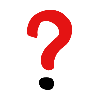 Efallai y bydd gan y dysgwyr gwestiynau am y sgìl hwn. Cofiwch ddarparu blwch cwestiynau dienw ar gyfer cwestiynau yr hoffan nhw eu gofyn yn breifat. Y sgiliau allweddol yw’r pethau pwysicaf y dylen nhw eu cofio, ond gallwch ddod o hyd i wybodaeth ychwanegol a allai eich helpu i ateb eu cwestiynau yma:Pam na ddylwn i wneud i’r person chwydu?Gall gwneud i'r person chwydu achosi mwy o niwed i’r gwddf neu rwystro ei lwybr anadlu. Os bydd wedi llyncu rhywbeth cyrydol, bydd yr hylif yn llosgi’r gwddf ar y ffordd yn ôl i fyny, gan achosi mwy o boen a gofid.Alla i roi rhywbeth iddo i’w yfed?Na allwch, peidiwch â rhoi dim byd iddo i’w yfed. Bydd yr hylif yn mynd i mewn i’w stumog ac yn dadelfennu’r sylwedd niweidiol. Gall hyn olygu y bydd yn cael ei amsugno i’w gorff yn gyflymach.Beth ddylwn i ei wneud wrth aros i’r ambiwlans gyrraedd?Gwnewch yn siŵr ei fod yn eistedd yn llonydd, tawelwch ei feddwl a gwrandewch ar yr hyn y bydd yn ei ddweud wrthych chi.Dangoswch neu dosbarthwch yr Arweiniad sgiliau dysgwyr ‘helpu rhywun sydd wedi llyncu rhywbeth niweidiol’.  Mewn grwpiau bach, neu fel grŵp cyfan, edrychwch ar yr arweiniad sgiliau dysgwyr a thrafodwch rai o arwyddion gwenwyno eto a’r camau allweddol i helpu.Tynnwch sylw’r grŵp at y mesurydd hyder ar y dudalen sgiliau cymorth cyntaf – sylweddau niweidiol ac ewch ati i’w gwblhau eto..Gwnewch y cwis sylweddau niweidiol er mwyn gweld beth mae’r dysgwyr wedi’i ddysgu.Gweithgareddau sy’n ymestyn ac yn herio:Gofynnwch i’r dysgwyr esbonio neu ysgrifennu’r camau allweddol i helpu rhywun sydd wedi llyncu rhywbeth niweidiol. Gallen nhw greu diagram i ddangos sut gallai rhywun sydd wedi llyncu rhywbeth niweidiol edrych a’r camau allweddol y dylai rhywun sy’n helpu eu cymryd.Cymharwch eu gwaith â’r lluniau o’r dudalen we. Wnaethon nhw fethu unrhyw beth? Allen nhw ychwanegu manylion ynghylch sut gall rhywun helpu i gefnogi’r unigolyn sydd wedi llyncu rhywbeth niweidiol yn emosiynol hefyd?Crynhoi   Atgoffwch y grŵp mai’r peth pwysicaf i’w wneud yw ffonio 999.Nawr, ewch ati i ymarfer sut mae helpu rhywun sydd wedi llyncu rhywbeth niweidiol gan ddefnyddio’r gweithgaredd ymarfer.